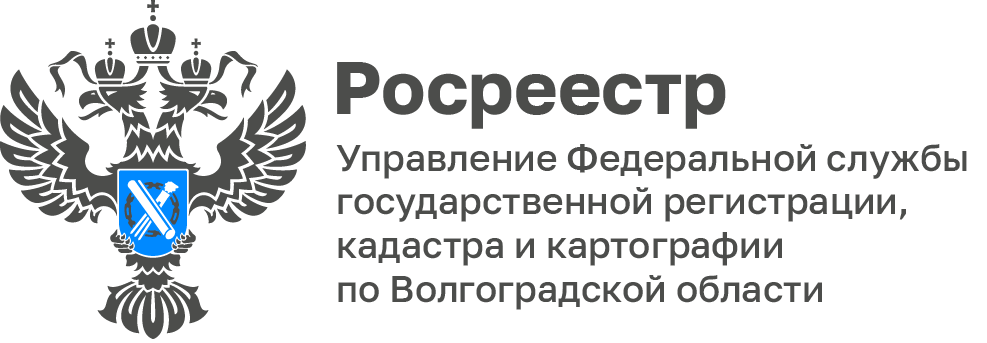 Волгоградский Росреестр рассказал о работе по передаче правоустанавливающих документов в органы местного самоуправления31 июля 2023 года вступил в силу закон, в соответствии с которым Росреестр в срок до 01.01.2025 должен передать в муниципалитеты оригиналы бумажных документов, удостоверяющих права на ранее учтенные земельные участки и оформленные до 31 января 1998 года.В Управлении Росреестра по Волгоградской области на момент организации работ по передаче правоустанавливающих документов в органы местного самоуправления находилось на хранении более 360 тысячи единиц материалов по 39 районам Волгоградской области. На сегодняшний день документы переданы в восемь муниципальных районов:– Быковский муниципальный район;– Николаевский муниципальный район;– Новониколаевский муниципальный район;– Палласовский муниципальный район;– Кумылженский муниципальный район;– Среднеахтубинский муниципальный район;– Старополтавский муниципальный район;– Фроловский муниципальный район.Теперь копии и сведения из документов, удостоверяющих права 
на ранее учтенные земельные участки, населению в перечисленных районах можно будет получить в районных администрациях.С уважением,Балановский Ян Олегович,Пресс-секретарь Управления Росреестра по Волгоградской областиMob: +7(987) 378-56-60E-mail: balanovsky.y@r34.rosreestr.ru